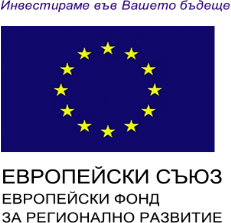 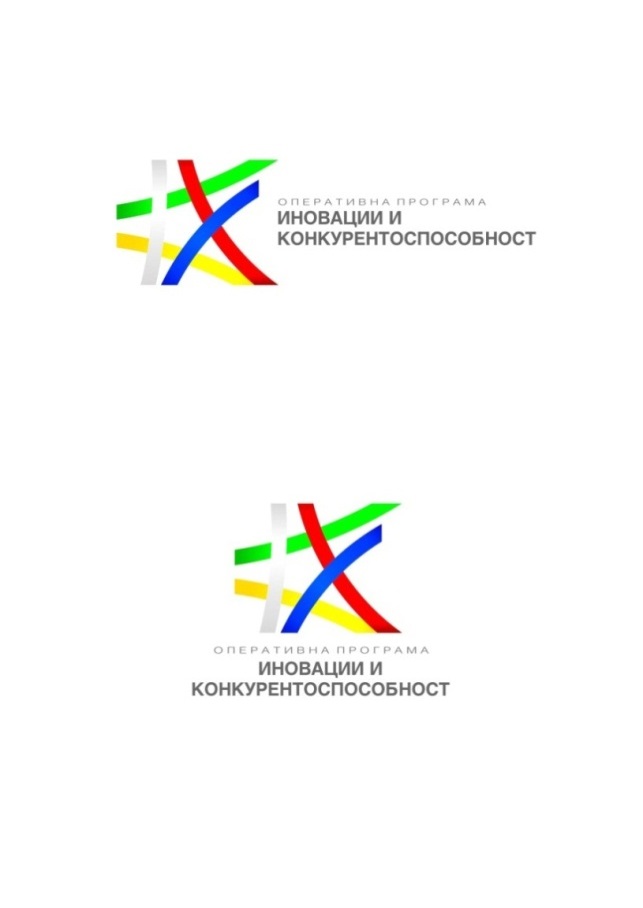 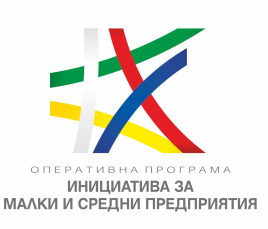 СЪСТАВ НА КОМИТЕТА ЗА НАБЛЮДЕНИЕ НА ОПЕРАТИВНА ПРОГРАМА „ИНОВАЦИИ И КОНКУРЕНТОСПОСОБНОСТ" 2014 - 2020  И НА ОПЕРАТИВНА ПРОГРАМА „ИНИЦИАТИВА ЗА МАЛКИ И СРЕДНИ ПРЕДПРИЯТИЯ” 2014-2020 (актуализация към 24.06.2020 г.)ПРЕДСЕДАТЕЛ: Илияна Илиева, и.д. главен директор на Главна дирекция „Европейски фондове за конкурентоспособност“, Министерство на икономиката, Ръководител на Управляващия орган на Оперативна програма „Иновации и конкурентоспособност“ 2014-2020 и Ръководител на Управляващия орган на Оперативна програма „Развитие на конкурентоспособността на българската икономика“ 2007–2013.ЧЛЕНОВЕ С ПРАВО НА ГЛАС:Смилена Костова, заместник главен директор на Главна дирекция „Европейски фондове за конкурентоспособност“, Министерство на икономиката, и заместник-председател на Комитета за наблюдение на Оперативна програма „Иновации и конкурентоспособност“ 2014-2020 и на Оперативна програма „Инициатива за малки и средни предприятия“ 2014-2020.2. Мария Младенова, и.д. началник на отдел „Програмиране и договаряне, Главна дирекция „Европейски фондове за конкурентоспособност”, Министерство на икономиката; Резервен член:- Елеонора Николова, началник на отдел „Финансово управление“, Главна дирекция „Европейски фондове за конкурентоспособност.3. Деница Николова, заместник-министър на регионалното развитие и благоустройството и Ръководител на Управляващия орган на Оперативна програма „Региони в растеж” 2014-2020, Министерство на регионалното развитие и благоустройството;  Резервни членове:- Цветелина Атанасова, заместник главен директор на Главна дирекция „Стратегическо планиране и програми за регионално развитие“;- Савина Моновска,  главен експерт в сектор „Договаряне“, отдел „Стратегическо планиране и договаряне“, Главна дирекция „Стратегическо планиране и програми за регионално развитие“;- Тоня Сакарова, главен експерт в отдел „Мониторинг“, Главна дирекция „Стратегическо планиране и програми за регионално развитие“.4. Зорница Русинова, заместник-министър и Ръководител на УО на ОП „Развитие на човешките ресурси” 2014-2020 г., Министерство на труда и социалната политика;Резервни членове:- Лилия Стоянович, главен директор на Главна дирекция „Европейски фондове, международни програми и проекти“;- Ташка Габровска, държавен експерт, отдел „Програмиране и договаряне“, Главна дирекция „Европейски фондове, международни програми и проекти“.5. Валерия Калчева, главен директор на Главна дирекция „Оперативна програма „Околна среда”, Министерство на околната среда и водите; Резервни членове:- Емел Мехмедова, държавен експерт в отдел „Програмиране и планиране“, ГД „Оперативна програма „Околна среда”;- Михаела Ковчазова, началник сектор „Отпадъци, свлачища и наводнения“ в отдел „Мониторинг“, ГД „Оперативна програма „Околна среда”;- Антония Динкова, държавен експерт в отдел „Мониторинг“, ГД „Оперативна програма „Околна среда”.6. Галина Василева,  директор на дирекция „Координация на програми и проекти”, Министерство на транспорта, информационните технологии и съобщенията;Резервни членове:- Ясен Марков, началник на отдел УРПАН, дирекция „Координация на програми и проекти“;- Галя Хинделова, главен експерт в дирекция „Координация на програми и проекти“;7. Ирена Първанова, директор на дирекция „Добро управление“, Ръководител на Управляващия орган на Оперативна програма „Добро управление”, Администрация на Министерския съвет; Резервен член:- Калоян Митев, държавен експерт в отдел „Програмиране и договаряне“ в дирекция „Добро управление“.8. Кирил Гератлиев, изпълнителен директор на Изпълнителна агенция „Оперативна програма „Наука и образование за интелигентен растеж“ (ИА ОПНОИР) и Ръководител на Управляващия орган на ОП НОИР;Резервни членове:- Иван Попов, заместник изпълнителен директор на ИА ОПНОИР;- Нели Георгиева, държавен експерт в дирекция „Програмиране, наблюдение и оценка“;- Стефка Пилева-Малиновска, главен директор на Главна дирекция „Верификация“, ИА ОПНОИР.9. Владислав Цветанов, началник на отдел „Частни мерки“, дирекция „Развитие на селските райони“, Министерство на земеделието, храните и горите; Резервни членове:- Милен Кръстев, държавен експерт в отдел „Частни мерки“, дирекция „Развитие на селските райони”;- Венислава Бояджиева, главен експерт в отдел „Частни мерки“, дирекция „Развитие на селските райони”.10. Д-р Лозана Василева, заместник-министър на земеделието, храните и горите, Ръководител на УО на Програмата за морско дело и рибарство, Министерство на земеделието, храните и горите; Резервни членове:- Стоян Котов, директор на дирекция „Морско дело и рибарство”;- Евгения Черкезова, главен експерт, отдел „Програмиране и мониторинг“, дирекция „Морско дело и рибарство“;- Елена Алексиева, главен експерт, отдел „Програмиране и мониторинг“, дирекция „Морско дело и рибарство“.11. Тодор Кънчевски, началник на отдел „Анализ, превенция и международно сътрудничество“, Комисия за защита от дискриминация;Резервен член:- Поля Христова, главен експерт в отдел „Анализ, превенция и международно сътрудничество“, Комисия за защита от дискриминация. 12. Евдокия Кръстева, заместник изпълнителен директор на Държавен фонд “Земеделие“;Резервен член:- Надежда Петрова, директор на дирекция „Инвестиционни схеми за подпомагане “, Държавен фонд “Земеделие“.13. Мариета Немска, директор на дирекция „Икономическа и социална политика“, Администрация на Министерския съвет;Резервни членове:- Даниела Божилова, държавен експерт в дирекция „Икономическа и социална политика“; - Иван Николов, държавен експерт в дирекция „Икономическа и социална политика”. 14. Петя Василева, директор на дирекция „Координация по въпросите на ЕС”, Администрация на Министерския съвет; Резервни членове:- Радослава Павлова-Цонева, държавен експерт в дирекция „Координация по въпросите на ЕС”;- Валентина Стоянова, главен експерт в дирекция „Координация по въпросите на ЕС”.15. Добринка Кръстева, началник на отдел „Наблюдение и анализ“, дирекция „Централно координационно звено”, Администрация на Министерския съвет; Резервен член:- Стефка Андрейчина, главен сътрудник по УЕПП в отдел „Информация и комуникация", дирекция „Централно координационно звено.16. Весела Данева, директор на дирекция „Държавни помощи и реален сектор”, Министерство на финансите;Резервни членове:- Стефка Сарафова-Захариева, началник на отдел „Методология, наблюдение и координация на държавните помощи”, дирекция „Държавни помощи и реален сектор”; - Маргарита Борисова, държавен експерт в отдел „Методология, наблюдение и координация на държавните помощи”, дирекция „Държавни помощи и реален сектор”;- Страхил Стоев, главен експерт в отдел „Методология, наблюдение и координация на държавните помощи”, дирекция „Държавни помощи и реален сектор”.17. Методи Методиев, директор на дирекция „Икономическа и финансова политика”, Министерство на финансите;Резервни членове:- Калоян Стойчев, старши експерт в отдел „Национални стратегии и програми за развитие”, дирекция „Икономическа и финансова политика”; - Михаила Ярлийска, главен експерт в отдел „Макроикономически анализи и прогнози“, дирекция „Икономическа и финансова политика“.18. Росица Иванова, секретар на Националния съвет за сътрудничество по етническите и интеграционните въпроси (НССЕИВ);Резервни членове:- Ахавни Топакбашян, държавен експерт в секретариата на НССЕИВ; - Даниела Николова, държавен експерт в секретариата на НССЕИВ;- Никола Петков, държавен експерт в секретариата на НССЕИВ.19. Желяз Енев, директор на дирекция „Икономически политики за насърчаване”, Министерство на икономиката;Резервни членове:- Кремена Недкова, началник отдел „Секторни анализи“, дирекция „Икономическа политика”;- Ирена Николова, началник отдел „Политика за МСП“, дирекция „Икономическа  политика “.20. Елена Пищовколева,  директор на дирекция "Насърчителни мерки и проекти"Резервен член: Миглена Милева, главен експерт в  дирекция "Насърчителни мерки и проекти".21. Веселин Джелатов, директор на дирекция „Програми и проекти в туризма”, Министерство на туризма; Резервни членове:- Катя Първанова, главен експерт в дирекция „Програми и проекти в туризма“;- Никола Маневски, главен експерт в дирекция „Програми и проекти в туризма”.22. Жечо Станков, заместник-министър на енергетиката, Министерство на енергетиката; Резервни членове:- Венета Цветкова, директор на дирекция „Енергийни проекти и международно сътрудничество“;- Диляна Новакова, главен експерт в отдел „Управление на проекти в енергетиката“, дирекция „Енергийни проекти и международно сътрудничество“.23. Верадина Начева, главен експерт в отдел „Натура 2000 и защитени територии“, дирекция „Национална служба за защита на природата“, Министерство на околната среда и водите;Резервни членове:- Надежда Христова-Парова, главен експерт в отдел „Комплексни разрешителни и опасни вещества“, дирекция „Екологична оценка, оценка на въздействието върху околната среда и предотвратяване на замърсяването“, МОСВ;- Кремена Колева, младши експерт в дирекция „Политика по изменение на климата“, МОСВ.24. Карина Ангелиева, заместник-министър на образованието и науката, Министерство на образованието и науката;Резервни членове:- Проф. Костадин Костадинов, съветник на министъра;- Димитър Андреев, старши експерт в дирекция „Наука“.25. Светослава Филипович, началник на отдел “Годишна бизнес статистика”, Национален статистически институт;Резервни членове:- Рени Петкова, началник на отдел „Наука, иновации и информационно общество“;Надя Катеринкина, държавен експерт в отдел „Наука, иновации и информационно общество“.26. Бойко Таков, изпълнителен директор на Изпълнителна агенция за насърчаване на малките и средните предприятия (ИАНМСП); Резервни членове:- Яна Топалова, заместник изпълнителен директор, ИАНМСП;- Владимир Минев, началник отдел ИО, дирекция ИМСП, ИАНМСП; - Боряна Минчева, началник отдел МПС, дирекция ИМСП, ИАНМСП.27. Амелия Гешева, заместник-министър на културата, Министерство на културата;Резервни членове:- Елфина Стоименова, държавен експерт в отдел „Европейски програми и проекти“, дирекция „Международно сътрудничество, европейски програми и регионални дейности“;- Теодор Генев, главен юрисконсулт в отдел „Европейски програми и проекти“, дирекция „Международно сътрудничество, европейски програми и регионални дейности“.28. Давид Сукалински, заместник председател на Патентното ведомство;Резервен член:- Вероника Тодорова, директор дирекция „Административно-правни дейности и международно сътрудничество“.29. Ивелин Буров, председател на Управителния съвет на Български институт за стандартизация;Резервни членове:- Ирен Дабижева, изпълнителен директор на Български институт за стандартизация;- Росица Георгиева, директор на дирекция „Издателска дейност, продажби и услуги“.30. Петър Горновски, председател на Държавна агенция за метрологичен и технически надзор;Резервни членове:- Кристина Петкова, началник отдел „Управление на проекти“, дирекция „Финансово – стопански дейности и управление на проекти“;- Цветана Пенчева, главен експерт в отдел „Управление на проекти“, дирекция „Финансово – стопански дейности и управление на проекти“;- Елена Димитрова, главен експерт в отдел „Управление на проекти“, дирекция „Финансово – стопански дейности и управление на проекти“.31. Ивайло Алексиев, изпълнителен директор на Агенция за устойчиво енергийно развитие (АУЕР); Резервни членове:- Никола Цанков, главен секретар на АУЕР;- Иван Пелов, директор на дирекция „Контрол и информация” в АУЕР.32. Стамен Янев, изпълнителен директор на Българска агенция за инвестиции (БАИ);Резервни членове:- Ирина Кирова, главен секретар на БАИ;- Полина Иванова, главен експерт в дирекция „Маркетинг и информационно обслужване”, БАИ.33. Гергана Колешанска-Дамянова, директор на дирекция „Политики за е-управление“, Държавна агенция „Електронно управление“;Резервни членове:- Стоян Цонев, началник на отдел „Планиране и координация“, дирекция „Планиране и управление на дейности и проекти за е-управление“, ДАЕУ;- Мартин Попов, главен експерт в отдел „Политики и методики“, дирекция „Политики за е-управление“, ДАЕУ. 34. Емил Кабаиванов, член на УС на Национално сдружение на общините в Република България (НСОРБ) и кмет на община Карлово; Резервни членове:- Любомир Христов, кмет на община Шумен;- Стефан Радев, кмет на община Сливен; - Благой Станчев, парламентарен секретар на НСОРБ.35. Росен Белчев, областен управител на област Монтана и представител на Регионален съвет за развитие на Северозападен район за планиране; Резервни членове:Александър Александров, кмет на община Ружинци;- Иван Грънчаров, кмет на община Луковит;- Калин Каменов, кмет на община Враца.36. Митко Стайков, областен управител на област Търговище и представител на Регионален съвет за развитие на Североизточен район; Резервни членове:- Д-р Дарин Димитров, кмет на община Търговище;37. Проф. д-р Любомира Попова, областен управител на област Велико Търново и представител на Регионален съвет за развитие на Северен централен район;Резервен член:- Денчо Бояджиев, кмет на община Разград. 38. Чавдар Божурски, областен управител на област Сливен, представител на Регионален съвет за развитие на Югоизточен район за планиране;Резервни членове:- Николай Грозев, кмет на община Нова Загора;- Вълчо Чолаков, областен управител на област Бургас;- Георги Лапчев, кмет на община Царево.   39. Никола Чанев, областен управител на област Кърджали и представител на Регионален съвет за развитие на Южен централен район; Резервни членове:– Здравко Димитров, кмет на община Пловдив;– Станислав Дечев, кмет на община Хасково.40. Илиан Тодоров, областен управител на Софийска област, представител на Регионален съвет за развитие на Югозападен район;Резервни членове:Виктор Янев, областен управител на област Кюстендил;Николай Пехливанов, областен управител на област София.41. Цветан Симеонов, председател на УС на Българска търговско-промишлена палата; Резервни членове:- Илияна Филипова, заместник председател на ТПП-Враца;- Беата Папазова, съветник по европейска интеграция и проекти в Българска търговско-промишлена палата;- Наталия Дичева, главен експерт в дирекция „Европейска интеграция и европейски проекти“ в Българска търговско-промишлена палата.42. Силвия Тодорова, директор „Икономически и финансови въпроси“, Българска стопанска камара; Резервни членове:- Светлана Дончева, ръководител „Център за управление на проекти“;- Илияна Павлова, директор „Енергетика и климат“.43. Ангел Желязков, член на УС на Конфедерацията на работодателите и индустриалците в България (КРИБ), представител на Параходство Български Морски Флот АД и изпълнителен директор на Биовет АД; Резервни членове:– Добромир Василев, експерт на КРИБ, представител на „Българска Консултантска Организация“ ЕООД; - Теодора Овчарова, съпредседател на Комитет „Европейски фондове и програми“ към КРИБ, изпълнителен директор на Елана Инвестмънт.44. Румен Радев, заместник председател на УС на Асоциация на индустриалния капитал в България; Резервни членове:- Нено Джеврев, член на Националния съвет на Асоциация на индустриалния капитал в България;- Виолин Ненов, експерт в Асоциация на индустриалния капитал в България;- Славина Миленова, експерт в Асоциация на индустриалния капитал в България.45. Даниел Делчев, член на УС на Съюз за стопанска инициатива;Резервни членове:- Боряна Белчева, доктор по икономика, съветник „Програми и проекти“;- Радосвета Господинова, старши съветник.46. Инж. Иоанис Партениотис, вицепрезидент на Конфедерация на труда „Подкрепа“; Резервни членове:- Стефка Примова, председател на СФММ на КТ „Подкрепа“;- Александър Цапов, председател НФТИНИ на КТ „Подкрепа“.47. Любослав Костов, главен асистент, Институт за социални и синдикални изследвания, Конфедерация на независимите синдикати в България;Резервен член:Даниела Алексиева – Стоянова, национален секретар, Конфедерация на независимите синдикати в България.48. Елка Тодорова, член на УС на Националното сдружение на работодателите на хората с увреждания, представител на Национално представителните организации на и за хора с увреждания; Резервни членове:- Д-р Диана Инджова, председател на Център за психологически изследвания; - Васил Долапчиев, председател на Съюз на слепите в България; - Емилия Балабанова, експерт в Националния съюз на ТПК.49. Проф. д-р. инж. Ивайло Копрев, ректор на МГУ „Св. Иван Рилски“, представител на Съвета на ректорите на висшите училища в Република България, представител на академичната общност;                             Резервни членове:- Чл.-кор. проф. Костадин Ганев, заместник-председател на Българска академия на науките.- Проф. д-р Виолета Божанова, заместник-председател на Селскостопанска академия.50. Неправителствени организации със сфера на общественополезна дейност „Социално включване и интегриране на маргинализираните групи“:- Катя Горанова, Сдружение „Агенция за развитие на човешките ресурси“;Резервен член:- Калин Минев, Сдружение „Агенция за развитие на човешките ресурси“.51. Неправителствени организации със сфера на общественополезна дейност „Екология“:- Иван Главчовски, Сдружение „Коалиция за устойчиво развитие“;Резервен член:- Лазар Карадалиев, Сдружение „Коалиция за устойчиво развитие“.52. Неправителствени организации със сфера на общественополезна дейност „Равенство между мъжете и жените, недискриминация и равни възможности“:- Георги Йотов, „Сдружение за социална подкрепа и развитие и бизнес реализация на личността – Диона“ – гр. Враца;Резервен член:- Дима Йотова „Сдружение за социална подкрепа и развитие и бизнес реализация на личността – Диона“ – гр. Враца.53. Неправителствени организации със сфера на общественополезна дейност „Научно-изследователска и развойната дейност и иновации“:- Цанко Шандров, Фондация „Регионални инициативи“;Резервен член:- Стефан Радев, Фондация „Регионални инициативи“.54. Представители на юридически лица с нестопанска цел за общественополезна дейност от група „Организации, работещи в сферата на образованието, науката и културата“:- Рангел Матански, СНЦ „Заедно за личностно развитие“;Резервен член:- Димитър Маринов, Фондация „Ятрус“.НАБЛЮДАТЕЛИ С ПРАВО НА СЪВЕЩАТЕЛЕН ГЛАС:1. Людмила Рангелова, изпълнителен директор на Изпълнителна агенция „Одит на средствата от Европейския съюз”; Резервни наблюдатели: - Добринка Михайлова, директор на дирекция „Одити на средствата по регионална политика“;- Радосвета Абаджиева, държавен одитор в дирекция „Одити на средствата по регионална политика“.2. Валерия Нацева-Методиева, държавен експерт в отдел „Стратегически документи и сътрудничество“, дирекция „Законодателство и методология“, Агенция по обществени поръчки; Резервен наблюдател:- Десислава Кръстева, главен експерт в отдел „Стратегически документи и сътрудничество“, дирекция „Законодателство и методология“, Агенция по обществени поръчки.3. Мануела Милошева, директор на дирекция „Национален фонд”, Министерство на финансите; Резервен наблюдател:-  Весела Петрова, началник на отдел „ Финансово управление и контрол на качеството”, дирекция „Национален фонд”.4. Представители на Европейската комисия.5. Представители на юридически лица с нестопанска цел - група със сфера на дейност „Насърчаване на икономическото развитие“:- Станка Тачева, СНЦОП „Бизнесцентър/Бизнесинкубатор“ Нова Загора;Резервен наблюдател:Илияна Пекова, Българска асоциация на малките и средни предприятия.6. Представители на юридически лица с нестопанска цел - група със сфера на дейност „Политики за развитие“:- Кристина Цветанска, Българска асоциация на консултантите по европейски програми; Резервен наблюдател:- Румен Генов, Агенция за регионално икономическо развитие и инвестиции – Кърджали.